Publicado en Valencia el 28/03/2022 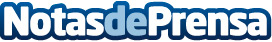 Verbalus Mater - Libros de colección artesanales para regalarNace un enfoque nuevo en el sector editorial de los libros de colección. Verbalus Mater es una novedosa marca que realiza grimorios y libros artesanales con conocimiento prohibido, oculto y milenario que hace las delicias de lectores ávidos y fans de sagas cinematográficas. Ediciones con todo lujo de detalles realizados por maestros artesanos y escritores fieles al ocultismo que cuidan la forma y el acabado final, y que son una opción perfecta para un regalo impresionanteDatos de contacto:Jose Luis Torres Arévalohttps://verbalusmater.com625768035Nota de prensa publicada en: https://www.notasdeprensa.es/verbalus-mater-libros-de-coleccion-artesanales Categorias: Cine Artes Visuales Literatura Cómics http://www.notasdeprensa.es